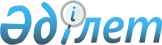 О внесении изменений в решение Сатпаевского городского маслихата от 28 декабря 2022 года № 240 "О городском бюджете на 2023 – 2025 годы"Решение Сатпаевского городского маслихата области Ұлытау от 3 ноября 2023 года № 70
      Сатпаевский городской маслихат РЕШИЛ:
      1. Внести в решение Сатпаевского городского маслихата от 28 декабря 2022 года № 240 "О городском бюджете на 2023 – 2025 годы" следующие изменения:
      пункт 1 изложить в новой редакции:
      "1. Утвердить городской бюджет на 2023 – 2025 годы согласно приложениям 1, 2 и 3 соответственно, в том числе на 2023 год в следующих объемах:
      1) доходы – 13 359 238 тысяч тенге, в том числе по: 
      налоговым поступлениям – 7 654 130 тысяч тенге;
      неналоговым поступлениям – 42 141 тысяч тенге;
      поступлениям от продажи основного капитала – 87 569 тысяч тенге;
      поступлениям трансфертов – 5 575 398 тысяч тенге;
      2) затраты – 17 002 260 тысяч тенге;
      3) чистое бюджетное кредитование – 0 тысяч тенге;
      бюджетные кредиты – 0 тысяч тенге;
      погашение бюджетных кредитов – 0 тысяч тенге;
      4) сальдо по операциям с финансовыми активами – 0 тысяч тенге, в том числе:
      приобретение финансовых активов – 0 тысяч тенге;
      поступления от продажи финансовых активов государства – 0 тысяч тенге; 
      5) дефицит (профицит) бюджета – минус 1 575 264 тысяч тенге;
      6) финансирование дефицита (использование профицита) бюджета – 3 643 022 тысяч тенге тысяч тенге, в том числе:
      поступления займов – 2 067 758 тысяч тенге;
      погашение займов – 0 тысяч тенге;
      используемые остатки бюджетных средств – 1 575 264 тысяч тенге.";
      приложение 1 к указанному решению изложить в новой редакции согласно приложению к настоящему решению.
      2. Настоящее решение вводится в действие с 1 января 2023 года. Городской бюджет на 2023 год
					© 2012. РГП на ПХВ «Институт законодательства и правовой информации Республики Казахстан» Министерства юстиции Республики Казахстан
				
      Председатель Сатпаевского городского маслихата

К. Балмагамбетов
Приложение
к решению Сатпаевского городского
маслихата
от 3 ноября 2023 года № 70Приложение 1
к решению Сатпаевского
городского маслихата
от 28 декабря 2022 года № 240
Категория
Категория
Категория
Категория
Сумма (тысяч тенге)
Класс
Класс
Класс
Сумма (тысяч тенге)
Подкласс
Подкласс
Сумма (тысяч тенге)
Наименование
Сумма (тысяч тенге)
1
2
3
4
5
I. Доходы
13 359 238
1
Налоговые поступления
7 654 130
01
Подоходный налог
2 803 833
1
Корпоративный подоходный налог
386 680
2
Индивидуальный подоходный налог
2 417 153
03
Социальный налог
1 590 922
1
Социальный налог
1 590 922
04
Налоги на собственность
1 570 423
1
Hалоги на имущество
1 291 801
3
Земельный налог
8 600
4
Налог на транспортные средства
270 000
5
Единый земельный налог
22
05
Внутренние налоги на товары, работы и услуги
1 648 175
2
Акцизы
10 011
 3
Поступления за использование природных и других ресурсов
1 600 836
4
Сборы за ведение предпринимательской и профессиональной деятельности
37 328
08
Обязательные платежи, взимаемые за совершение юридически значимых действий и (или) выдачу документов уполномоченными на то государственными органами или должностными лицами
40 777
1
Государственная пошлина
40 777
2
Неналоговые поступления
42 141
01
Доходы от государственной собственности
24 001
5
Доходы от аренды имущества, находящегося в государственной собственности
24 001
03
Поступления денег от проведения государственных закупок, организуемых государственными учреждениями, финансируемыми из государственного бюджета
401
1
Поступления денег от проведения государственных закупок, организуемых государственными учреждениями, финансируемыми из государственного бюджета
401
06
Прочие неналоговые поступления
17 739
1
Прочие неналоговые поступления
17 739
3
Поступления от продажи основного капитала
87 569
01
Продажа государственного имущества, закрепленного за государственными учреждениями
40 800
1
Продажа государственного имущества, закрепленного за государственными учреждениями
40 800
03
Продажа земли и нематериальных активов
46 769
1
Продажа земли
24 375
2
Продажа нематериальных активов
22 394
4
Поступления трансфертов 
5 575 398
02
Трансферты из вышестоящих органов государственного управления
5 575 398
2
Трансферты из областного бюджета
5 575 398
Функциональная группа
Функциональная группа
Функциональная группа
Функциональная группа
Функциональная группа
Сумма (тысяч тенге)
Функциональная подгруппа
Функциональная подгруппа
Функциональная подгруппа
Функциональная подгруппа
Сумма (тысяч тенге)
Администратор бюджетных программ
Администратор бюджетных программ
Администратор бюджетных программ
Сумма (тысяч тенге)
Программа
Программа
Сумма (тысяч тенге)
Наименование
Сумма (тысяч тенге)
1
2
3
4
5
6
II. Затраты
17 002 260
01
Государственные услуги общего характера
1 300 125
1
Представительные, исполнительные и другие органы, выполняющие общие функции государственного управления
690 413
112
Аппарат маслихата района (города областного значения)
52 969
001
Услуги по обеспечению деятельности маслихата района (города областного значения)
52 395
005
Повышение эффективности деятельности депутатов маслихатов
574
122
Аппарат акима района (города областного значения)
637 444
001
Услуги по обеспечению деятельности акима района (города областного значения)
584 520
 003
Капитальные расходы государственного органа
52 924
2
Финансовая деятельность
7 341
459
Отдел экономики и финансов района (города областного значения)
7 341
003
Проведение оценки имущества в целях налогообложения
3 287
010
Приватизация, управление коммунальным имуществом, постприватизационная деятельность и регулирование споров, связанных с этим 
4 054
9
Прочие государственные услуги общего характера
602 371
454
Отдел предпринимательства и сельского хозяйства района (города областного значения)
68 037
001
Услуги по реализации государственной политики на местном уровне в области развития предпринимательства и сельского хозяйства
68 037
458
Отдел жилищно-коммунального хозяйства, пассажирского транспорта и автомобильных дорог района (города областного значения)
359 259
001
Услуги по реализации государственной политики на местном уровне в области жилищно-коммунального хозяйства, пассажирского транспорта и автомобильных дорог
248 521
013
Капитальные расходы государственного органа
20 738
106
Проведение мероприятий за счет чрезвычайного резерва местного исполнительного органа для ликвидации чрезвычайных ситуаций социального, природного и техногенного характера
90 000
459
Отдел экономики и финансов района (города областного значения)
99 776
001
Услуги по реализации государственной политики в области формирования и развития экономической политики, государственного планирования, исполнения бюджета и управления коммунальной собственностью района (города областного значения ) 
99 776
486
Отдел земельных отношений, архитектуры и градостроительства района (города областного значения)
75 299
001
Услуги по реализации государственной политики в области регулирования земельных отношений, архитектуры и градостроительства на местном уровне 
75 299
02
Оборона
51 009
1
Военные нужды
49 699
122
Аппарат акима района (города областного значения)
49 699
005
Мероприятия в рамках исполнения всеобщей воинской обязанности
49 699
2
Организация работы по чрезвычайным ситуациям
1 310
122
Аппарат акима района (города областного значения)
1 310
006
Предупреждение и ликвидация чрезвычайных ситуаций масштаба района (города областного значения)
580
007
Мероприятия по профилактике и тушению степных пожаров районного (городского) масштаба, а также пожаров в населенных пунктах, в которых не созданы органы государственной противопожарной службы
730
03
Общественный порядок, безопасность, правовая, судебная, уголовно-исполнительная деятельность
56 000
9
Прочие услуги в области общественного порядка и безопасности
56 000
458
Отдел жилищно-коммунального хозяйства, пассажирского транспорта и автомобильных дорог района (города областного значения)
56 000
021
Обеспечение безопасности дорожного движения в населенных пунктах
56 000
06
Социальная помощь и социальное обеспечение
1 119 663
1
Социальное обеспечение
35 457
451
Отдел занятости и социальных программ района (города областного значения)
35 457
005
Государственная адресная социальная помощь
35 457
2
Социальная помощь
947 962
451
Отдел занятости и социальных программ района (города областного значения)
947 962
002
Программа занятости
117 727
006
Оказание жилищной помощи
1 482
007
Социальная помощь отдельным категориям нуждающихся граждан по решениям местных представительных органов
237 078
010
Материальное обеспечение детей с инвалидностью, воспитывающихся и обучающихся на дому
1 349
014
Оказание социальной помощи нуждающимся гражданам на дому
186 563
017
Обеспечение нуждающихся лиц с инвалидностью протезно-ортопедическими, сурдотехническими и тифлотехническими средствами, специальными средствами передвижения, обязательными гигиеническими средствами, а также предоставление услуг санаторно-курортного лечения, специалиста жестового языка, индивидуальных помощников в соответствии с индивидуальной программой реабилитации лица с инвалидностью
363 918
023
Обеспечение деятельности центров занятости населения
39 845
9
Прочие услуги в области социальной помощи и социального обеспечения
136 244
451
Отдел занятости и социальных программ района (города областного значения)
136 244
001
Услуги по реализации государственной политики на местном уровне в области обеспечения занятости и реализации социальных программ для населения
135 918
011
Оплата услуг по зачислению, выплате и доставке пособий и других социальных выплат
326
07
Жилищно-коммунальное хозяйство
10 313 950
1
Жилищное хозяйство
3 225 325
458
Отдел жилищно-коммунального хозяйства, пассажирского транспорта и автомобильных дорог района (города областного значения)
851 544
002
Изъятие, в том числе путем выкупа земельных участков для государственных надобностей и связанное с этим отчуждение недвижимого имущества
2 000
003
Организация сохранения государственного жилищного фонда
47 500
004
Обеспечение жильем отдельных категорий граждан
798 044
005
Снос аварийного и ветхого жилья
4 000
467
Отдел строительства района (города областного значения)
2 287 478
003
Проектирование и (или) строительство, реконструкция жилья коммунального жилищного фонда
2 153 985
004
Проектирование, развитие и (или) обустройство инженерно-коммуникационной инфраструктуры
133 493
479
Отдел жилищной инспекции района (города областного значения)
86 303
001
Услуги по реализации государственной политики на местном уровне в области жилищного фонда
86 303
2
Коммунальное хозяйство
5 117 267
458
Отдел жилищно-коммунального хозяйства, пассажирского транспорта и автомобильных дорог района (города областного значения)
2 797 267 
011
Обеспечение бесперебойного теплоснабжения малых городов
2 312 699
012
Функционирование системы водоснабжения и водоотведения
484 568
467
Отдел строительства района (города областного значения)
2 320 000
006
Развитие системы водоснабжения и водоотведения
2 320 000
3
Благоустройство населенных пунктов
1 971 358
458
Отдел жилищно-коммунального хозяйства, пассажирского транспорта и автомобильных дорог района (города областного значения)
1 971 358
015
Освещение улиц в населенных пунктах
283 118
016
Обеспечение санитарии населенных пунктов
163 233
017
Содержание мест захоронений и захоронение безродных
5 687
018
Благоустройство и озеленение населенных пунктов
1 519 320
08
Культура, спорт, туризм и информационное пространство
1 096 567
1
Деятельность в области культуры
431 116
455
Отдел культуры и развития языков района (города областного значения)
431 116
003
Поддержка культурно-досуговой работы
431 116
2
Спорт
85 468
465
Отдел физической культуры и спорта района (города областного значения)
85 468
001
Услуги по реализации государственной политики на местном уровне в сфере физической культуры и спорта
28 016
005
Развитие массового спорта и национальных видов спорта 
10 900
006
Проведение спортивных соревнований на районном (города областного значения) уровне
29 855
007
Подготовка и участие членов сборных команд района (города областного значения) по различным видам спорта на областных спортивных соревнованиях
16 697
3
Информационное пространство
212 316
455
Отдел культуры и развития языков района (города областного значения)
137 816
006
Функционирование районных (городских) библиотек
134 316
007
Развитие государственного языка и других языков народа Казахстана
3 500
456
Отдел внутренней политики района (города областного значения)
74 500
002
Услуги по проведению государственной информационной политики
74 500
9
Прочие услуги по организации культуры, спорта, туризма и информационного пространства
367 667
455
Отдел культуры и развития языков района (города областного значения)
52 056
001
Услуги по реализации государственной политики на местном уровне в области развития языков и культуры
49 779
032
Капитальные расходы подведомственных государственных учреждений и организаций
2 277
456
Отдел внутренней политики района (города областного значения)
315 611
001
Услуги по реализации государственной политики на местном уровне в области информации, укрепления государственности и формирования социального оптимизма граждан
276 102
003
Реализация мероприятий в сфере молодежной политики
39 509
10
Сельское, водное, лесное, рыбное хозяйство, особо охраняемые природные территории, охрана окружающей среды и животного мира, земельные отношения
9 120
6
Земельные отношения
9 120
486
Отдел земельных отношений, архитектуры и градостроительства района (города областного значения)
9 120
007
Организация работ по зонированию земель
9 120
11
Промышленность, архитектурная, градостроительная и строительная деятельность
250 757
2
Архитектурная, градостроительная и строительная деятельность
250 757
467
Отдел строительства района (города областного значения)
123 143
001
Услуги по реализации государственной политики на местном уровне в области строительства
112 953
017
Капитальные расходы государственного органа
10 190
486
Отдел земельных отношений, архитектуры и градостроительства района (города областного значения)
127 614
004
Разработка схем градостроительного развития территории района и генеральных планов населенных пунктов
127 614
12
Транспорт и коммуникации
1 635 629
1
Автомобильный транспорт
1 530 643
458
Отдел жилищно-коммунального хозяйства, пассажирского транспорта и автомобильных дорог района (города областного значения)
1 530 643
023
Обеспечение функционирования автомобильных дорог
827 517
045
Капитальный и средний ремонт автомобильных дорог районного значения и улиц населенных пунктов
703 126
9
Прочие услуги в сфере транспорта и коммуникаций
104 986
458
Отдел жилищно-коммунального хозяйства, пассажирского транспорта и автомобильных дорог района (города областного значения)
104 986
037
Субсидирование пассажирских перевозок по социально значимым городским (сельским), пригородным и внутрирайонным сообщениям
104 986
13
Прочие
122 804
3
Поддержка предпринимательской деятельности и защита конкуренции
5 000
454
Отдел предпринимательства и сельского хозяйства района (города областного значения)
5 000
006
Поддержка предпринимательской деятельности
5 000
9
Прочие
117 804
459
Отдел экономики и финансов района (города областного значения)
48 000
012
Резерв местного исполнительного органа района (города областного значения) 
48 000
467
Отдел строительства района (города областного значения)
69 804
085
Реализация бюджетных инвестиционных проектов в малых и моногородах
69 804
14
Обслуживание долга
145 046
1
Обслуживание долга
145 046
459
Отдел экономики и финансов района (города областного значения)
145 046
021
Обслуживание долга местных исполнительных органов по выплате вознаграждений и иных платежей по займам из областного бюджета
145 046
15
Трансферты
901 590
1
Трансферты
901 590
459
Отдел экономики и финансов района (города областного значения)
901 590
006
Возврат неиспользованных (недоиспользованных) целевых трансфертов
32 833
024
Целевые текущие трансферты из нижестоящего бюджета на компенсацию потерь вышестоящего бюджета в связи с изменением законодательства
372 270
054
Возврат сумм неиспользованных (недоиспользованных) целевых трансфертов, выделенных из республиканского бюджета за счет целевого трансферта из Национального фонда Республики Казахстан
496 487
Категория
Категория
Категория
Категория
Сумма (тысяч тенге)
Класс
Класс
Класс
Сумма (тысяч тенге)
Подкласс
Подкласс
Сумма (тысяч тенге)
Наименование
Сумма (тысяч тенге)
1
2
3
4
5
Погашение бюджетных кредитов
0
5
Погашение бюджетных кредитов
 0
01
Погашение бюджетных кредитов
0
1
Погашение бюджетных кредитов, выданных из государственного бюджета
0
Функциональная группа
Функциональная группа
Функциональная группа
Функциональная группа
Функциональная группа
Сумма (тысяч тенге)
Функциональная подгруппа
Функциональная подгруппа
Функциональная подгруппа
Функциональная подгруппа
Сумма (тысяч тенге)
Администратор бюджетных программ
Администратор бюджетных программ
Администратор бюджетных программ
Сумма (тысяч тенге)
Программа
Программа
Сумма (тысяч тенге)
Наименование
Сумма (тысяч тенге)
1
2
3
4
5
6
IV. Сальдо по операциям с финансовыми активами
0
Приобретение финансовых активов
0
Категория
Категория
Категория
Категория
Сумма (тысяч тенге)
Класс
Класс
Класс
Сумма (тысяч тенге)
Подкласс
Подкласс
Сумма (тысяч тенге)
Наименование
Сумма (тысяч тенге)
1
2
3
4
5
Поступление от продажи финансовых активов государства
0
Функциональная группа
Функциональная группа
Функциональная группа
Функциональная группа
Функциональная группа
Сумма (тысяч тенге)
Функциональная подгруппа
Функциональная подгруппа
Функциональная подгруппа
Функциональная подгруппа
Сумма (тысяч тенге)
Администратор бюджетных программ
Администратор бюджетных программ
Администратор бюджетных программ
Сумма (тысяч тенге)
Программа
Программа
Сумма (тысяч тенге)
Наименование
Сумма (тысяч тенге)
1
2
3
4
5
6
V. Дефицит (профицит) бюджета 
- 1 575 264
VI. Финансирование дефицита (использование профицита) бюджета 
1 575 264
Категория
Категория
Категория
Категория
Сумма (тысяч тенге)
Класс
Класс
Класс
Сумма (тысяч тенге)
Подкласс
Подкласс
Сумма (тысяч тенге)
Наименование
Сумма (тысяч тенге)
1
2
3
4
5
7
Поступления займов
2 067 758
01
Внутренние государственные займы
2 067 758
2
Договоры займа
2 067 758
Функциональная группа
Функциональная группа
Функциональная группа
Функциональная группа
Функциональная группа
Сумма (тысяч тенге)
Функциональная подгруппа
Функциональная подгруппа
Функциональная подгруппа
Функциональная подгруппа
Сумма (тысяч тенге)
Администратор бюджетных программ
Администратор бюджетных программ
Администратор бюджетных программ
Сумма (тысяч тенге)
Программа
Программа
Сумма (тысяч тенге)
Наименование
Сумма (тысяч тенге)
1
2
3
4
5
6
16
Погашение займов
0
1
Погашение бюджетных кредитов
0
459
Отдел экономики и финансов района (города областного значения)
0
005
Погашение долга местного исполнительного органа перед вышестоящим бюджетом
0
Категория
Категория
Категория
Категория
Сумма (тысяч тенге)
Класс
Класс
Класс
Сумма (тысяч тенге)
Подкласс
Подкласс
Сумма (тысяч тенге)
Наименование
Сумма (тысяч тенге)
1
2
3
4
5
8
Используемые остатки бюджетных средств
1 575 264
01
Остатки бюджетных средств
1 575 264
 1
Свободные остатки бюджетных средств
1 575 264